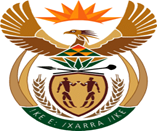 MINISTRY  JUSTICE AND CORRECTIONAL SERVICESREPUBLIC OF SOUTH AFRICANATIONAL ASSEMBLYQUESTION FOR WRITTEN REPLYPARLIAMENTARY QUESTION NO: 60DATE OF QUESTION: 09 FEBRUARY 2023DATE OF SUBMISSION: 23 FEBRAURY 2023Adv G Breytenbach (DA) to ask the Minister of Justice and Correctional Services:Who is the current Head of the Justice College;Whether the incumbent is a permanent appointment; if not, for how long has the position been filled by an acting Head; if so, what are the relevant details. NW61EREPLY: The current Acting Head of Justice College is Mr DM Mpholo who holds a Master’s degree in Clinical Psychology, and has experience in the area of Human Resource Development and Training.Mr Mpholo is a permanent employee of the Department of Justice and Constitutional Development, and was appointed as Chief Director in Human Resource Unit. Given the fact that the Department has commenced with a process of restructuring, and Justice College has been identified as a priority area, Mr Mpholo was then seconded to the position.The post became vacant after the death of Adv. B Makhene-Gadini who was appointed as the Head of Justice College, hence Mr Mpholo started acting on the post from April 2021 to date.